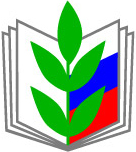 ПЕРВИЧНАЯ ПРОФСОЮЗНАЯ ОРГАНИЗАЦИЯ МБОУ СОШ № 2 им. А.И. ПОКРЫШКИНАКАЛИНИНСКОГО РАЙОНА СТ. КАЛИНИНСКОЙПРОФСОЮЗНЫЙ КОМИТЕТ353780, ст. Калининская, ул. Ленина 43          Тел. +7 (86163)21169           e-mail: school2@kalin.kubannetПлан работы Первичной Профсоюзной организации на 2022-2023 учебный годУтвержден  Профсоюзным комитетом ППО МБОУ СОШ №2  Протокол №       от   30. 08.2022 г. ЦЕЛИ И ЗАДАЧИ:1.  Реализация уставных задач профсоюза по представительству и защите социально-трудовых прав и профессиональных интересов работников школы.	2.  Профсоюзный контроль соблюдения в школе законодательства о труде и охраны труда.3. Организация приема в Профсоюз и учет членов профсоюза, осуществление организационных мероприятий по повышению мотивации профсоюзного членства.3. Создание условий, обеспечивающих вовлечение членов Профсоюза в профсоюзную работу.4. Укрепление здоровья и повышение жизненного уровня работников.5. Информационное обеспечение членов Профсоюза, разъяснение мер, принимаемых Профсоюзом по реализации уставных целей и задач.             Председатель ПК						Е.А. Шевченко№ п\пМероприятияСроки выполненияОтветственныеОбщее собрание трудового коллективаОбщее собрание трудового коллективаОбщее собрание трудового коллективаОбщее собрание трудового коллектива1.1О совместной работе профсоюзного комитета и администрации школы по созданию безопасных условий труда, контроль за выполнением действующего законодательства в вопросах охраны труда. Задачи профсоюзной организации на новый 2021-2022 учебный год. августПредседатель ПК,Члены ПК,Члены Профсоюза1.2.О ходе работы  профсоюзной организации и администрации школы по выполнению условий коллективного договора. Внесение изменений в КДсентябрьПредседатель ПК.1.3. Об  утверждении  графика отпусков  и плана работы на лето.декабрьПредседатель ПКАдминистрация1.4.О работе школы в летний период и подготовке ее к новому учебному году. О роли профсоюзной организации в создании благоприятного  климата в коллективе и укреплении здоровья членов Профсоюза.майПредседатель ПКЗаседание профкома Заседание профкома Заседание профкома Заседание профкома 2.1.Утверждение плана работы профсоюзной организации на 2022-2023 учебный год.Сверка учета членов Профсоюза.Согласовать инструкции по охране труда.Утвердить локальные акты.Согласовать объем учебной нагрузки педагогических работников.Тарификация педагогических работников.Проверка трудовых книжек.сентябрьПредседатель ПК, члены ПКАдминистрация2.2.Торжественные мероприятия, посвященные «Дня учителя».Чествование ветеранов труда Работа с молодыми специалистами.Проверка инструкций по охране труда (наличие подписей работников ОУ).октябрьЧлены ПКПредседатель ПКАдминистрация2.3.Совместно с администрацией рассмотреть график предоставления отпусков учителям и сотрудникам школы на летний период 2023 год.Подготовка к проведению праздника Нового года.декабрьАдминистрацияПредседатель ПК, члены ПККоллектив2.4.Подготовка и проведение празднования 23 февраля и 8 Марта.февральЧлены ПК2.5.Об организации летнего отдыха работников.Содействие медицинскому осмотру работников ОУ.майАдминистрацияПредседатель ПК2.6.Сверка членов профсоюза, работа по привлечению в профсоюз.   Поощрение сотрудников школы по итогам года.Отчет о выполнении коллективного договора.июньАдминистрацияПредседатель ПК, члены ПК2.7.Планирование профсоюзных собраний на следующий учебный год.Контроль за своевременной выплатой отпускных работникам ОУ.Проверка профсоюзных билетов и личных карточек членов Профсоюза.июньПредседатель ПК, члены ПК2.8.Согласование расписания уроков.Отчетное собрание.Проверка документов ППО.августАдминистрацияПредседатель ПК, члены ПК2.9.Разбор заявлений сотрудников ОО. Рассмотрение заявлений на выделение материальной помощи.по мере поступленияАдминистрацияПредседатель ПКОрганизационно-массовая работаОрганизационно-массовая работаОрганизационно-массовая работаОрганизационно-массовая работа3.1.Провести для новых членов коллектива «Посвящение в коллектив».АвгустПредседатель ПК, и члены ПК3.2.День Знаний. Приглашение ветеранов педагогического труда на торжественную линейку.Сентябрь Председатель ПК, и члены ПК3.3.Организовать чествование юбиляров педагогического труда.В течении годаПредседатель ПК, и члены ПК3.4.Организовать празднование Дня учителяОктябрьПредседатель ПК, и члены ПК3.5.Организация встречи и поздравления ветеранов ВОВ, тружеников тыла.Апрель-Май Председатель ПК, и члены ПК3.6.Организовать посещение выездных спектаклей, концертов, экскурсий, походов.В течении года по особому графикуПредседатель ПК, и члены ПК3.7.Оформить профсоюзный уголок. Обеспечить своевременное информирование членов Профсоюза и важнейших событиях в жизни Профсоюза, районной организации Профсоюза, профорганизации школыПо мере необходимостиЧлены ПК3.8.Обеспечить своевременное оформление протоколов заседаний профкома, профсоюзных собранийПо мере необходимостиПредседатель ПК и члены ПКIV. Информационная деятельность профкомаIV. Информационная деятельность профкомаIV. Информационная деятельность профкомаIV. Информационная деятельность профкома4.1.Информировать членов профсоюза о решениях вышестоящих профсоюзных органов.В течение годаПредседатель ПК и члены ПК4.2.Ознакомление работников с нормативными документами по вопросам нормирования и оплаты труда, социальных льгот, предоставления отпуска через каждые 10 лет В течение годаПредседатель ПК и члены ПК4.3Обновление профсоюзной странички в интернете.В течение годаПредседатель ПК и члены ПКV. Культурно-массовые мероприятия V. Культурно-массовые мероприятия V. Культурно-массовые мероприятия V. Культурно-массовые мероприятия Работа с письмами, заявлениями и жалобами в профком. Работа с ветеранами труда, пенсионерами. Проведение очередных праздничных мероприятий, посвящённых: 1 сентября (начало учебного года) 1 октября (День учителя) 1 января (Новый год) 23 февраля (День защитника Отечества) 8 марта (Международный женский день) 9 мая (День Победы в ВОВ) 25 мая (окончание учебного года) Организация поздравлений учителей-юбиляров. Работа с письмами, заявлениями и жалобами в профком. Работа с ветеранами труда, пенсионерами. Проведение очередных праздничных мероприятий, посвящённых: 1 сентября (начало учебного года) 1 октября (День учителя) 1 января (Новый год) 23 февраля (День защитника Отечества) 8 марта (Международный женский день) 9 мая (День Победы в ВОВ) 25 мая (окончание учебного года) Организация поздравлений учителей-юбиляров. Работа с письмами, заявлениями и жалобами в профком. Работа с ветеранами труда, пенсионерами. Проведение очередных праздничных мероприятий, посвящённых: 1 сентября (начало учебного года) 1 октября (День учителя) 1 января (Новый год) 23 февраля (День защитника Отечества) 8 марта (Международный женский день) 9 мая (День Победы в ВОВ) 25 мая (окончание учебного года) Организация поздравлений учителей-юбиляров. Работа с письмами, заявлениями и жалобами в профком. Работа с ветеранами труда, пенсионерами. Проведение очередных праздничных мероприятий, посвящённых: 1 сентября (начало учебного года) 1 октября (День учителя) 1 января (Новый год) 23 февраля (День защитника Отечества) 8 марта (Международный женский день) 9 мая (День Победы в ВОВ) 25 мая (окончание учебного года) Организация поздравлений учителей-юбиляров. 